Состав проекта генерального плана
МО «Калининское сельское поселение»СодержаниеПоложения о территориальном планировании.Введение	5Методические основы территориального планирования Калининского сельского поселение	8Цели и задачи территориального планирования.	14Мероприятия по территориальному планированию	16Последовательность выполнения мероприятий по территориальному планированию	26Последовательность, содержание и цель разработки планировочной документации	38Особенности размещения мероприятий по территориальному планированию	42Приложение 1. Перечень объектов капитального строительства местного значения и объектов, находящихся в собственности Калининского сельского поселения	43Приложение 2. Перечень планируемых к размещению объектов капитального строительства местного значения на территории Калининского сельского поселения	48Материалы генерального плана в графической форме	49Генеральный план МО «Калининское сельское поселение» Моздокского района Республики Северная Осетия-Алания разработан на основании договора от 22 ноября . № 09/11-11 «Разработка Генерального плана муниципального образования «Калининское сельское поселение» Моздокского района Республики Северная Осетия-Алания» авторским коллективом в составе:Руководитель проекта 						М.А. ЦораевГлавный архитектор проекта	А.В. АнтоновСпециалисты	Р.Х. Жакамухов	К.Р. Кертиева	Ф.Д. Геккиева	Е.Р. Гукежева	Д.З. Мачанова	Н.Х. ТхашугоеваГрафические материалы генерального плана разработаны с использованием ГИС ObjectLand 2.6.9, MapInfo 10.5 RUS. Проведение вспомогательных операций с графическими материалами осуществлялось с использованием графических редакторов Photoshop СS3, SAS.Планета.Создание и обработка текстовых и табличных материалов проводилась с использованием пакетов программ Microsoft Office 2007.Проект генерального плана подготовлен с использованием топографических материалов М 1:10 000 ВИСХАГИ Госагропром СССР, аэрофотосъемка 1984 г., дешифрирование 1989 г., предоставленных Администрацией местного самоуправления Моздокского муниципального района Республики Северная Осетия-Алания.ВведениеОснованием для разработки настоящего генерального плана послужили:положения статей Градостроительного кодекса РФ (ФЗ-190 от 29.12.2004г.);положения закона «Об общих принципах организации местного самоуправления в Российской Федерации» от 06.10.2003г. №131-ФЗ;техническое задание – приложение к муниципальному контракту.Для генерального плана  установлены следующие этапы проектирования:Исходный год 									2012г.Первая очередь реализации генерального плана 			2020г.Расчётный срок 								2030г.В составе генерального плана также даны предложения на отдалённую перспективу – до 2040г.Генеральный план – основной документ территориального планирования, Калининского сельского поселения, нацеленный на определение назначения территорий, исходя из совокупности социальных, экономических, экологических и иных факторов в целях обеспечения устойчивого развития территорий, развития инженерной, транспортной и социальной инфраструктур, обеспечения учета интересов граждан и их объединений, Российской Федерации, Республики Северная Осетия-Алания  и муниципальных образований. Целью является разработка комплекса мероприятий для сбалансирования территории и ее устойчивого развития как единой градостроительной системы. Задачи разработки генерального плана:проанализировать существующее положение территории;выявить сильные и слабые стороны территории как единой градостроительной системы;разработать прогноз развития территории по трём вариантам: оптимистическому, инерционному, пессимистическому;разработать рекомендации и предложения по улучшению среды жизнедеятельности.В основу разработки проекта генерального плана положен основной методологический принцип рассмотрения территории как совокупности четырёх систем - пространственной, социальной, экологической, экономической.Показатели развития территории, заложенные в проекте генерального плана, частично являются самостоятельной разработкой проекта генерального плана, а частично обобщают прогнозы, предложения и намерения органов государственной власти Российской Федерации, Республики Северная Осетия-Алания , Администрации Калининского сельского поселения и иных организаций. Генеральный план не является директивным документом по развитию территории муниципального образования, а представляет собой модель развития событий по различным сценариям. При подготовке проекта генерального плана использовались отчётные и аналитические материалы территориального органа Федеральной службы государственной статистики по Республике Северная Осетия-Алания, фондовые материалы отдельных органов государственного управления Республики Северная Осетия-Алания, органов местного самоуправления и прочих организаций.В ходе работы над проектом генерального плана коллектив ООО «НПЦ «Земля» провёл сбор исходных данных от администрации сельского поселения, министерств и ведомств Республики Северная Осетия-Алания , было проведено анкетирование предприятий, учреждений здравоохранения, образования, запрошены данные в органах государственной власти Российской Федерации.Работу над проектом генерального плана осложняло отсутствие полного статистического наблюдения на территории сельского поселения, что затрудняло выполнение задачи дифференциации показателей социально-экономического и планировочного развития применительно к отдельным предприятиям и территориям Калининского сельского поселения. Ввиду вышеизложенного, часть показателей социально-экономического и пространственного развития территории не может быть детализирована авторами проекта применительно к отдельным местам приложения труда.В ходе подготовки проекта  был проведён анализ нормативно-правовой базы территориального развития, мониторинг публикаций в СМИ, экспертные интервью специалистов в различных отраслях деятельности.На завершающем этапе подготовки генерального плана основные проектные решения были согласованы с Администрацией Калининского сельского поселения.Методические основы территориального планирования Калининского сельского поселенияПри подготовке документов территориального планирования Калининского сельского поселения использовался системный подход рассмотрения градостроительной системы поселения.В основе методики лежит положение о том, что градостроительная система – это целостность, состоящая из множества элементов, находящихся в отношениях и связях между собой, объединённых одним понятием «место» - пространство, определённое по признаку управления.Градостроительные системы на территории Российской Федерации имеют различные уровни, обусловленные административно-территориальным делением (градостроительные системы формируются по принципу управления): градостроительная система уровня Российской Федерации, субъектов федерации, муниципальных районов, городских округов, поселений. Градостроительные системы разных уровней не существуют по отдельности – каждая из них является элементом системы другого уровня, при этом системы всех уровней активно взаимодействуют. Таким образом, территориальное планирование на каком-либо одном уровне обязательно должно учитывать развитие градостроительной системы более высокого или низкого порядка.Градостроительная система, как объект системного подхода, является сложной системой. Сложные системы состоят из подсистем. По классификации – это социально-экономическая, пространственно-экологическая система, с многочисленными внутренними и внешними связями. Первый уровень декомпозиции градостроительной системы показывает нам четыре подсистемы:Социальная подсистема – первичная системообразующая составляющая, представляет собой форму жизнедеятельности людей, основанную на социальных взаимодействиях, существенной чертой которой является то, что достижение каких-либо общих целей осуществляется через достижение индивидуальных целей, а достижение индивидуальных целей осуществляется через выдвижение и достижение общих целей.Экономическая подсистема – представляет собой целостное единство производителей и потребителей, находящихся между собой во взаимосвязи и взаимодействии на едином пространстве. Основной функциональной задачей экономической подсистемы в градостроительной системе является адаптация к изменяющимся внутренним и внешним условиям.Экологическая подсистема – среда обитания сообщества. В данном случае необходимо различать урбанизированную экосистему, среду в пределах урбанизированной территории и природную экосистему для использования ею природных ресурсов.Пространственная подсистема – пространство, созданное социумом для устойчивого существования и развития социальной, экономической, экологической подсистем. Пространство является интегрирующей подсистемой, определяющей принадлежность каждой из подсистем к данному месту.Принципиальная схема взаимодействия основных подсистем градостроительной системы представлена на рисунке ниже.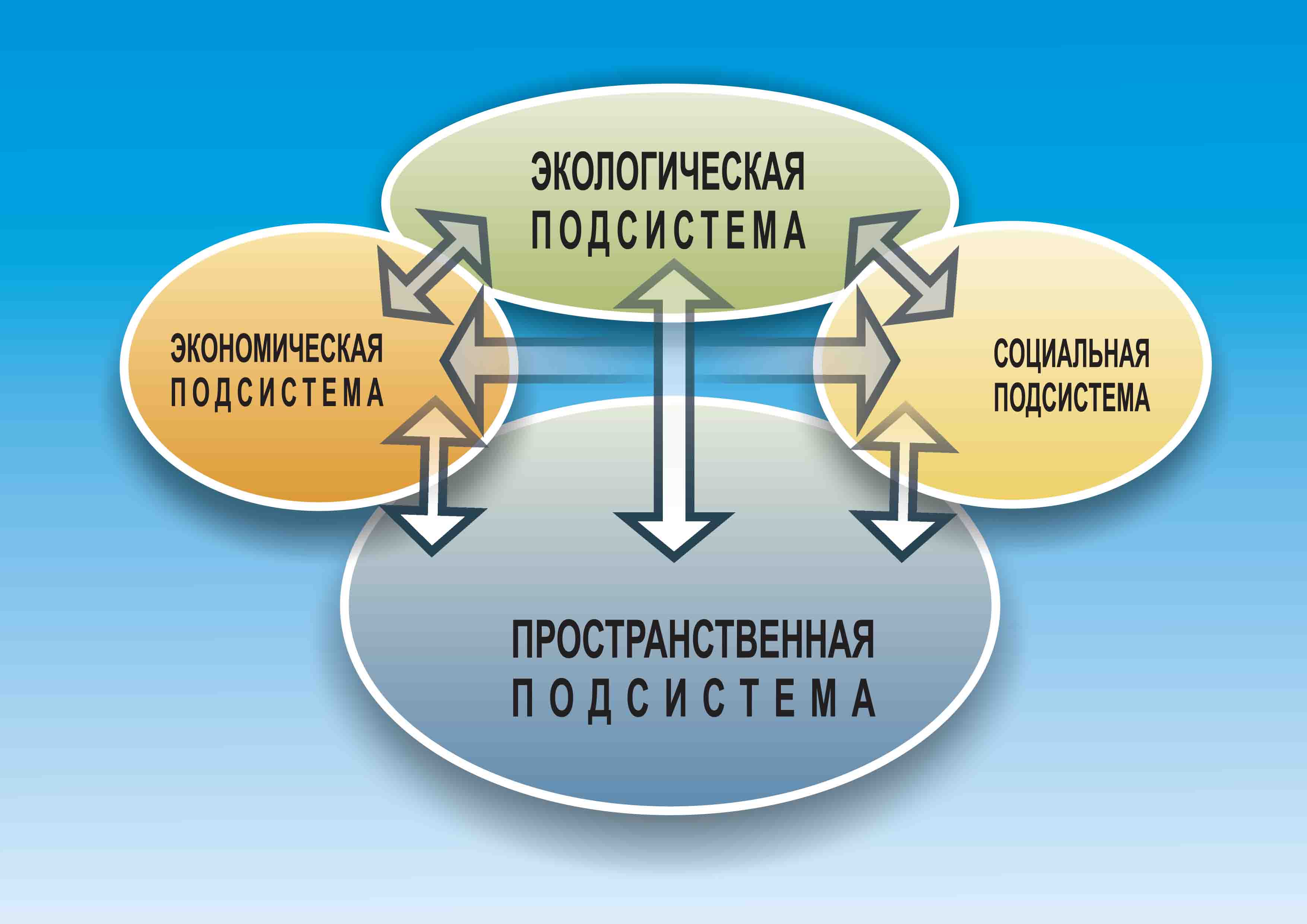 Рис. 1.1.Взаимодействие основных подсистем градостроительной системы.Градостроительная система состоит из совершенно разных подсистем, объединённых одним понятием «место», пространство, где на протяжении десятилетий либо веков она функционирует. Таким образом, категория времени является неотъемлемой частью градостроительной системы.Всё сказанное выше наглядно демонстрирует необходимость территориального планирования как наиболее эффективного инструмента, позволяющего сбалансировать и увязать на территории интересы различных уровней и направлений, имеющих, кроме всего, ещё и временной вектор. Территориальное планирование, по сути, является тем инструментом, который позволяет администраторам территории реализовывать свои полномочия с учётом интересов иных хозяйствующих субъектов. Таким образом, территориальное планирование является неотъемлемым элементом системы управления.Особенностью документов территориального планирования является их иерархическая структура, соответствующая трём уровням власти – федеральной, региональной и муниципальной. Трёхуровневая система градостроительной документации подготавливается для одних и тех же территорий, но в части соответствия полномочиям определённого уровня власти. Соответственно, система документов территориального планирования является инструментом, обеспечивающим взаимодействие внутри вертикали власти на основе пространственной составляющей, создания однонаправленного вектора управленческих усилий по развитию территорий на разных уровнях государственной власти.Основные принципы процесса территориального планирования связаны с рассмотрением всех подсистем градостроительной системы с точки зрения их взаимодействия и взаимовлияния.На первом этапе выполняется подробный анализ всех подсистем градостроительной системы с выявлением основных проблем и противоречий в их развитии.Второй этап связан с прогнозированием вариантов развития градостроительной системы при наличии благоприятных и неблагоприятных внешних и внутренних воздействующих факторов. Затем вырабатывается единый прогноз развития градостроительной системы, являющийся наиболее приемлемым для сохранения основных, жизненно важных функций системы.На третьем этапе формируются проектные предложения, направленные на достижение целевых показателей выбранного варианта развития. Проектные предложения могут относиться ко всем уровням власти, а, кроме этого, и к частному капиталу.На четвёртом этапе вырабатывается перечень мероприятий по территориальному планированию, направленных на достижение поставленных целей и задач, указываются сроки и последовательность выполнения мероприятий.На основе утверждённого в документе территориального планирования перечня мероприятий готовится план реализации документа территориального планирования с указанием сроков, исполнителей и источников финансирования.Рис. 1.2.Алгоритм подготовки документов территориального планирования.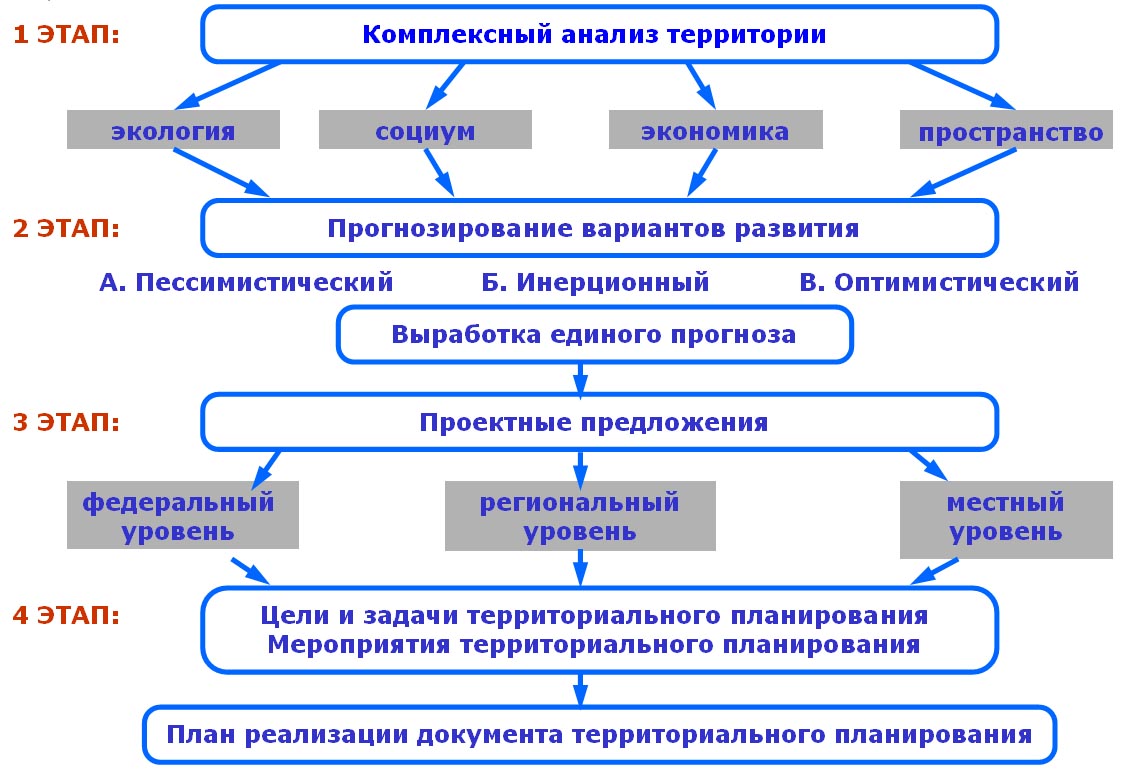 Проектные мероприятия Генерального плана Калининского сельского поселения Республики Северная Осетия-Алания  подготавливаются с учётом:Схемы территориального планирования муниципального образования Моздокский район РСО-Алания;Концепции стратегии социально-экономического развития Республики Северная Осетия-Алания до 2030 года;федеральных и республиканских целевых программ;инвестиционных проектов, находящихся в стадии проработки и реализации.Цели и задачи территориального планирования.1. Главная цель территориального планирования Калининского сельского поселения - пространственная организация территории сельского поселения в целях обеспечения устойчивого развития территории.2. Цели территориального планирования:Пространственное развитие сельского поселения в рамках системы расселения центральной части Республики Северная Осетия-Алания.Повышение уровня жизни и условий проживания населения.Повышение инвестиционной привлекательности территории.3. Задачами территориального планирования являются:Преодоление планировочной разобщённости отдельных частей муниципального образования.Стимулирование средствами территориального планирования и градостроительного зонирования развития муниципального образования как сельского поселения с полноценной социальной инфраструктурой и благоустройством. Модернизация существующего производственного комплекса поселения за счёт развития инновационного производства и привлечение на территорию поселения новых производств.Привлечение инвестиций на пустующие производственные площадки.Оптимизация и дальнейшее развитие сети образовательных учреждений.Оптимизация и дальнейшее развитие сети учреждений здравоохранения.Новое жилищное строительство и реконструкция жилого фонда.Модернизация и развитие транспортной и инженерной инфраструктуры.Формирование и реконструкция рекреационных территорий.Экологическая безопасность, сохранение и рациональное развитие природных ресурсов.Снижение риска возможных негативных последствий чрезвычайных ситуаций на объекты производственного, жилого и социального назначения, окружающую среду в рамках полномочий местного самоуправления.Цели и задачи территориального планирования реализуются посредством осуществления органами местного самоуправления своих полномочий в виде определения перечня мероприятий по территориальному планированию, принятию плана реализации генерального плана, принятию и реализации муниципальных целевых программ. По проектным решениям генерального плана, осуществление которых выходит за пределы их полномочий, органы местного самоуправления сельского поселения выходят с соответствующей инициативой в органы государственной власти Республики Северная Осетия-Алания.Мероприятия по территориальному планированиюМероприятия по территориальному планированию в составе генерального плана Калининского сельского поселения включают в себя:1.Документационное обеспечение:Реализация основных решений документов территориального планирования Российской Федерации, федеральных целевых программ и иных документов программного характера в области развития территорий, установления и соблюдения режима ограничений на использование территорий в пределах полномочий сельского поселения;Реализация основных решений документов территориального планирования Республики Северная Осетия-Алания, республиканских целевых программ и иных документов программного характера в области развития территорий, установления и соблюдения режима ограничений на использование территорий в пределах полномочий сельского поселения;Реализация основных решений документов территориального планирования Моздокского района, сопредельных муниципальных образований, отражённых в соответствующих документах территориального планирования, и ограничений на использование территорий, распространяющихся на территорию сельского поселения.2.Землеустройство территории сельского поселения:Установление границы населенных пунктов сельского поселения, с разделением территории сельского поселения на земли населенных пунктов и иные категории земель;Установление и закрепление административных границ сельского поселения и поселка Калининский, в соответствии с отображением на схеме границ земель, территорий и ограничений;Проведение мероприятий по закреплению границ сельского поселения и поселка Калининский.3.Архитектурно-планировочная организация территории сельского поселения:Формирование микрорайонной планировочной системы населенных пунктов сельского поселения с условным выделением Расчетных градостроительных районов (РГР)Реконструкция исторически сложившегося центра поселка Калининский, улицы Победы на пересечении с улицей Береговой с совмещением административных, культурных, социальных и торговых функций кварталовЭкологическая оптимизация существующих отстойников и нарушенных территорий. Проведение необходимых работ по определению уровня загрязнения территории и выполнение рекультивации территорий отстойников и нарушенных земель в соответствии с действующими санитарными нормамиОсвоение северо-восточной части поселка Калининский под ведение ЛПХ и строительство жилого дома.Реконструкция системы внутрипоселковых магистралей с формированием направления, к межрегиональной автотрассе (улица Победы) и устройством сети магистралей, проходящих в меридиональном направлении и обеспечивающих поперечные связиФормирование системы рекреационных территорий общепоселкового и районного значения. Создание единой системы озеленённых территорий общего пользования, пронизывающих всю территорию населенных пунктов сельского поселенияФормирование сети обслуживании населения в соответствии со ступенчатой моделью обслуживанияФормирование главного индустриального центра поселения – логистический узел – территория рядом с автомобильной дорогой Р-2964. Экономика:Развитие пищевой промышленности;Развитие промышленности строительных материалов. Предоставление территории любой бывшей недействующей фермы;Зарезервировать территории для предоставления земельных участков в целях создания объектов недвижимости для субъектов малого предпринимательства в промышленной, коммунально-складской, общественно-торговой и иных зонах сельского поселения. Границы земельных участков определить при разработке проектов планировки, сроки выделения и количество потребных участков определить в соответствующей муниципальной программе.5. Модернизация и развитие транспортного комплекса:Интеграция транспортной системы сельского поселения в межрегиональную автодорогу Р-296 «Моздок - Чермен – Владикавказ»;Реконструкция улиц поселка Калининский: Мостовая, Восточная, Полевая, Крайняя, Сталина, Советская, Плиева, Надтеречная, Садовая, Моздокская с доведением до требований дороги местного значения;Реконструкция улиц поселка Калининский: Подгорная, Береговая, Андропова, Мира, Жукова с доведением их до требований магистральной улицы общепоселкового значения.6. Оптимизация и дальнейшее развитие сети объектов социальной сферы:Перепрофилирование здания старой школы под здание детского сада.Строительство здания для общественных уборныхПредоставление земельного участка под строительство здания Дома Культуры с библиотекой в поселке КалининскийРеконструкция и капитальный ремонт ФАПСтроительство здания Дома Культуры с библиотекой в поселке КалининскийВыделение земельного участка для строительства мечетиФормирование и внедрение в практику требования к архитектурно-художественному оформлению торговых точек, павильонов и т.п.Предоставление земельного участка под строительство физкультурно-оздоровительного комплексаСтроительство физкультурно-оздоровительного комплекса, с бассейном и с выделением помещений для обустройства тренажерного зала и для организации детско-юношеской спортивной школы в расчетный срок и за пределами расчетного срокаПредоставление земельного участка под строительство пожарного депоСтроительство пожарного депоРазвитие формы торговли продуктами первой необходимости, в основном, за счёт мелких магазинов шаговой доступностиРеконструкция стадиона в поселке КалининскийНеобходимо выделение земельного участка для строительства церкви7.Развитие социального жилищного строительства:Реконструкция ветхого жилого фонда и снос аварийного жилого фонда с отселением граждан в новые жилые дома;Комплексная реконструкция и благоустройство существующих кварталов и микрорайонов - ремонт и модернизация жилищного фонда;Разработка проектно - сметной документации на освоение территории под строительство индивидуальных домов, а также на реконструкцию жилого фонда.8.Охрана исторического наследия:Определение и учет по согласованию с уполномоченным государственным органом РСО-Алания границ зон охраны объектов культурного наследия муниципального значения, а также определение режима использования земельных участков, на которых они расположены – на расчётный срок.9.Модернизация и развитие инженерной инфраструктуры и инженерной подготовки:Разработка проектно - сметной документации на реконструкцию существующих водопроводных сетей и сооруженийРазработка проектно-сметной документации на строительство сетей ливневой канализацииРеконструкция существующих водопроводных сетей с заменой изношенных участковУстановка пожарных гидрантов при реконструкции водопроводных сетей в соответствии с нормативными документамиКорректировка специализированной организацией проектируемой схемы расположения водопроводных сетейРазработка проектно -сметной документации на строительство новых сетей водоотведения в северо-восточной части поселка КалининскийСтроительство канализационных очистных сооружений с полным циклом очисткиСтроительство сети ливневой канализации Корректировка предлагаемой генеральным планом схемы расположения канализационных сетей специализированной организациейУстановка энергосберегающего оборудования в водоснабжении и водоотведенииПрокладка газопровода низкого давления в северо - восточной части поселка Калининский.Установка шкафных газорегуляторных пунктов Прокладка сетей электроснабжения в северо - восточной части поселка КалининскийПроверка расчетом на пропускную способность существующих газораспределительных сетей с учетом их дальнейшего использования и развитияПротяжка полиэтиленовых труб внутри изношенных стальных - метод санирования внутренней поверхности стальной существующей трубы тканево-полиэтиленовым рукавомОснащение участников рынка газоснабжения приборами учёта газаПрименение домовых регуляторов газаМодернизация ПС ТП3-1, ТП3-5, ТП-2-44 в целях устойчивого энергоснабжения потребителей зоны действия ПСУстановка энергосберегающего газового оборудованияРеконструкция систем уличного освещения. Установка энергосберегающих газонаполненных лампРеконструкция изношенных участков ВЛ 10 кВ и ТП 10/0,4 кВПроведение мероприятий по энергосбережению в производстве и передаче электрической энергии (внедрение частотно-регулируемых электроприводов, оптимизация режимов работы оборудования и др.)Оснащение участников рынка электрической энергии современными приборами учета энергииПроведение энергетических обследований электроподстанцииПрименение новых технологий – однопроводная передача электроэнергииУстановка реле, датчиков движения и звука, при срабатывании которых подается сигнал на включение или выключение электрической цепиПрименение систем индивидуального (автономного) теплоснабжения на предприятиях, общественных зданиях и в жилом фондеУстановка современных тепло-энергоэффективных блочных котельныхПовышение эффективности использования котельных установокОснащение участников рынка тепловой энергии современными приборами учета энергииУплотнение топок и газоходов паровых и водогрейных котлов, что сокращает расход электроэнергии на привод дымососов и дутьевых вентиляторов, уменьшает тепловые потериПереход на более экономичное основное оборудование с более высоким КПД и соответственно с меньшими затратами условного топливаВнедрение теплопроводов с пенополиуретановой изоляциейОрганизация поверхностного стока с территорий капитальной застройки или на участках, не имеющих стока поверхностных вод на соседние улицыВертикальная планировка территории для обеспечения необходимых уклонов для организации сброса поверхностных вод, а также засыпка ям и канавОзеленение откосовЗащита территории от затопленияУстройство дамб обвалования и подпорных стенок, берегоукреплениеСтроительство очистных сооружений10. Благоустройство и озеленение территории:Реконструкция системы уличного освещения; мероприятия по энергосбережению;Обустройство главной площади поселка Калининский в районе школы;Установка малых архитектурных форм в центре поселка Калининский и местах массового скопления людей;Реконструкция существующих зеленых насаждений и организация поселкового парка в районе ДК с выполнением комплексного благоустройства территории;Строительство детской площадки в районе ДК и поселкового парка;Озеленение существующих жилых кварталов, с организацией скверов и выполнением уличного озеленения;Посадка защитных лесополос по границе застроенной территории населенного пункта сельского поселения;Реконструкция и содержание мест захоронения (кладбищ).11. Санитарная очистка территории и экологические мероприятия:Ликвидация стихийных свалок;Разработка генеральной схемы санитарной очистки;Организация раздельного сбора бытового мусора населением;Соблюдение экологических требований при строительстве и реконструкции объектов инженерной инфраструктуры;Соблюдение экологических требований при строительстве и реконструкции объектов инженерной инфраструктуры;Сохранение зеленых насаждений;Содействие нормативному озеленению санитарно-защитных зон предприятий и коммунальных объектов;Рекультивация земель, захламленных стихийными свалками.12. Снижение риска возможных негативных последствий чрезвычайных ситуаций на объекты производственного, жилого и социального назначения, окружающую среду в рамках полномочий местного самоуправления:Организация централизованной системы оповещения населения для нужд ГО и ЧС до 2015 г.;Оказание содействия в рамках полномочий сельского поселения в строительстве берегозащитных сооружений правого берега реки Терек в расчетный срок;Оказание содействия в строительстве пожарного депо и его оснащения в соответствии с НПБ 101-95 и технического регламента «Требования пожарной безопасности», а также установка пожарных гидрантов при реконструкции системы водоснабжения населенных пунктов сельского поселения до 2020 г.13. Сопровождение реализации генерального плана:Корректировка настоящего генерального плана в период с 2030 по 2035 гг. с определением основных сроков нового генплана: исходный год – 2031, первая очередь – 2040 г., расчётный срок – 2050 г.;Правовое сопровождение реализации генерального плана посредством принятия нормативных актов, призванных стимулировать осуществление проектных мероприятий генерального плана;Планировочное сопровождение градостроительного освоения территорий – планомерная разработка документации по планировке территорий (проектов планировки, межевания, градостроительных планов земельных участков);Создание системы мониторинга реализации генерального плана с использованием информационных систем обеспечения градостроительной деятельности;Разработка и утверждение в соответствии с действующим законодательством проекта правил землепользования и застройки муниципального образования Калининское сельское поселение. Система градостроительного зонирования, вводимая правилами застройки, должна основываться на проектных решениях первой очереди и расчётного срока генерального плана с учётом реализации проектных предложений, данных на перспективу.Последовательность выполнения мероприятий по территориальному планированиюПоследовательность, содержание и цель разработки планировочной документацииОсобенности размещения мероприятий по территориальному планированиюПредложения, содержащиеся в проекте генерального плана муниципального образования Калининское сельское поселение Республики Северная Осетия-Алания , не предполагают изменения существующих границ земель лесного и водного фонда, границ земель особо охраняемых природных территорий, границ земель обороны и безопасности, границ земельных участков, находящихся в собственности Российской Федерации и Республики Северная Осетия-Алания, границ территорий объектов культурного наследия и границ зон планируемого размещения объектов капитального строительства федерального и регионального значения.Проектом генерального плана предлагается выделить в границах сельского поселения земли промышленности, энергетики, транспорта и связи и земли сельскохозяйственного назначения.Объекты капитального строительства местного значения предлагается размещать на землях населенных пунктов в границах Калининского сельского поселения.Приложение 1. Перечень объектов капитального строительства местного значения и объектов, находящихся в собственности Калининского сельского поселения Моздокского района Республики Северная Осетия-АланияПриложение 2.Перечень планируемых к размещению объектов капитального строительства местного значения на территории Калининского сельского поселенияМатериалы генерального плана в графической формеВ настоящем разделе приведены материалы генерального плана в графической форме. Для удобства пользования отпечатки схем в составе томов пояснительной записки приведены без масштаба.Подлинники схем передаются Заказчику отдельно.ПЕРЕЧЕНЬ МАТЕРИАЛОВ ГЕНЕРАЛЬНОГО ПЛАНА В ГРАФИЧЕСКОЙ ФОРМЕ.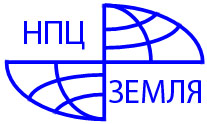 Общество с ограниченной ответственностью«Научно-производственный центр «Земля»Заказчик:Администрация местного самоуправленияКалининского сельского поселенияМоздокского муниципального районаРеспублики Северная Осетия-АланияГЕНЕРАЛЬНЫЙ ПЛАНМО «КАЛИНИНСКОЕ СЕЛЬСКОЕ ПОСЕЛЕНИЕ»МОЗДОКСКОГО РАЙОНАРЕСПУБЛИКИ СЕВЕРНАЯ ОСЕТИЯ-АЛАНИЯПОЛОЖЕНИЕ О ТЕРРИТОРИАЛЬНОМ ПЛАНИРОВАНИИРаздел I. Цели и задачи территориального планированияРаздел II. Мероприятия по территориальному планированиюДиректор ООО «НПЦ «Земля» 				М.А. ЦораевПос. Калининский, 2012 г.№ п/пНаименованиеПримечание123Материалы по обоснованию проекта генерального планаМатериалы по обоснованию проекта генерального планаМатериалы по обоснованию проекта генерального плана1Том I. Анализ состояния территории, проблем и направлений комплексного развития.Сшив формата А42Том II. Обоснование вариантов и предложений по территориальному планированию. Перечень мероприятий по территориальному планированию. Этапы их реализации. Перечень факторов риска возникновения ЧС природного и техногенного характераСшив формата А43Схема положения Калининского сельского поселения на территории Моздокского района РСО-АланияМ 1:50 0004Схема современного использования территории (опорный план)М 1:3 0005Схема ограничений использования территорийМ 1:3 0006Схема развития сети объектов водоснабженияМ 1:3 0007Схема развития сети объектов газоснабженияМ 1:3 0008Схема развития сети объектов водоотведения и ливневой канализацииМ 1:3 0009Схема развития сети объектов электроснабженияМ 1:3 00010Схема развития транспортной инфраструктурыМ 1:3 000Положение о территориальном планированииПоложение о территориальном планированииПоложение о территориальном планировании1Том I. Цели и задачи территориального планирования Мероприятия по территориальному планированиюСшив формата А42Схема границ территорий, земель и ограниченийМ 1:3 0003Схема границ земельных участков для размещения объектов капитального строительства федерального, регионального и местного значенияМ 1:3 0004Схема границ функциональных зонМ 1:3 000№п/пНаименование мероприятия по территориальному планированиюПоследовательностьПоследовательностьПоследовательность№п/пНаименование мероприятия по территориальному планированию2020203020401. Документационное обеспечение1. Документационное обеспечение1. Документационное обеспечение1. Документационное обеспечение1. Документационное обеспечение1.1.Реализация основных решений документов территориального планирования Российской Федерации, федеральных целевых программ и иных документов программного характера в области развития территорий, установления и соблюдения режима ограничений на использование территорий в пределах полномочий сельского поселения1.2.Реализация основных решений документов территориального планирования Республики Северная Осетия-Алания, республиканских целевых программ и иных документов программного характера в области развития территорий, установления и соблюдения режима ограничений на использование территорий в пределах полномочий сельского поселения1.3.Реализация основных решений документов территориального планирования Моздокского района, сопредельных муниципальных образований, отражённых в соответствующих документах территориального планирования, и ограничений на использование территорий, распространяющихся на территорию сельского поселения2. Землеустройство территории сельского поселения2. Землеустройство территории сельского поселения2. Землеустройство территории сельского поселения2. Землеустройство территории сельского поселения2. Землеустройство территории сельского поселения2.1Установление границы населенных пунктов сельского поселения, с разделением территории сельского поселения на земли населенных пунктов и иные категории земель2.2Установление и закрепление административных границ сельского поселения и поселка Калининский, в соответствии с отображением на схеме границ земель, территорий и ограничений2.3Проведение мероприятий по закреплению границ сельского поселения и поселка Калининский3. Архитектурно-планировочная организация территории сельского поселения:3. Архитектурно-планировочная организация территории сельского поселения:3. Архитектурно-планировочная организация территории сельского поселения:3. Архитектурно-планировочная организация территории сельского поселения:3. Архитектурно-планировочная организация территории сельского поселения:3.1Формирование микрорайонной планировочной системы населенных пунктов сельского поселения с условным выделением Расчетных градостроительных районов (РГР)3.2Реконструкция исторически сложившегося центра поселка Калининский, улицы Победы на пересечении с улицей Береговой с совмещением административных, культурных, социальных и торговых функций кварталов3.3Экологическая оптимизация существующих отстойников и нарушенных территорий. Проведение необходимых работ по определению уровня загрязнения территории и выполнение рекультивации территорий отстойников и нарушенных земель в соответствии с действующими санитарными нормами3.4Освоение северо-восточной части поселка Калининский под ведение ЛПХ и строительство жилого дома.3.5Реконструкция системы внутрипоселковых магистралей с формированием направления, к межрегиональной автотрассе (улица Победы) и устройством сети магистралей, проходящих в меридиональном направлении и обеспечивающих поперечные связи3.6Формирование системы рекреационных территорий общепоселкового и районного значения. Создание единой системы озеленённых территорий общего пользования, пронизывающих всю территорию населенных пунктов сельского поселения3.7Формирование сети обслуживании населения в соответствии со ступенчатой моделью обслуживания3.8Формирование главного индустриального центра поселения – логистический узел – территория рядом с автомобильной дорогой Р-2964. Экономика4. Экономика4. Экономика4. Экономика4. Экономика4.1Развитие пищевой промышленности.4.2Развитие промышленности строительных материалов. Предоставление территории любой бывшей недействующей фермы4.3Зарезервировать территории для предоставления земельных участков в целях создания объектов недвижимости для субъектов малого предпринимательства в промышленной, коммунально-складской, общественно-торговой и иных зонах сельского поселения. Границы земельных участков определить при разработке проектов планировки, сроки выделения и количество потребных участков определить в соответствующей муниципальной программе5. Модернизация и развитие транспортного комплекса5. Модернизация и развитие транспортного комплекса5. Модернизация и развитие транспортного комплекса5. Модернизация и развитие транспортного комплекса5. Модернизация и развитие транспортного комплекса5.1.Реконструкция улиц поселка Калининский: Подгорная, Береговая, Андропова, Мира, Жукова с доведением их до требований магистральной улицы общепоселкового значения.5.2.Реконструкция улиц поселка Калининский: Мостовая, Восточная, Полевая, Крайняя, Сталина, Советская, Плиева, Надтеречная, Садовая, Моздокская с доведением до требований дороги местного значения.5.3.Интеграция транспортной системы сельского поселения в межрегиональную автодорогу Р-296 «Моздок - Чермен – Владикавказ»6. Оптимизация и дальнейшее развитие сети объектов социальной сферы6. Оптимизация и дальнейшее развитие сети объектов социальной сферы6. Оптимизация и дальнейшее развитие сети объектов социальной сферы6. Оптимизация и дальнейшее развитие сети объектов социальной сферы6. Оптимизация и дальнейшее развитие сети объектов социальной сферы6.1Перепрофилирование здания старой школы под здание детского сада.6.2Строительство здания для общественных уборных6.3Предоставление земельного участка под строительство здания Дома Культуры с библиотекой в поселке Калининский6.4Строительство здания Дома Культуры с библиотекой в поселке Калининский6.5Реконструкция и капитальный ремонт ФАП6.6Выделение земельного участка для строительства мечети6.7Реконструкция стадиона в поселке Калининский6.8Предоставление земельного участка под строительство физкультурно-оздоровительного комплекса6.9Строительство физкультурно-оздоровительного комплекса, с бассейном и с выделением помещений для обустройства тренажерного зала и для организации детско-юношеской спортивной школы в расчетный срок и за пределами расчетного срока6.10Предоставление земельного участка под строительство пожарного депо6.11Строительство пожарного депо6.12Развитие формы торговли продуктами первой необходимости, в основном, за счёт мелких магазинов шаговой доступности6.13Формирование и внедрение в практику требования к архитектурно-художественному оформлению торговых точек, павильонов и т.п.6.14Необходимо выделение земельного участка для строительства церкви7. Развитие социального жилищного строительства7. Развитие социального жилищного строительства7. Развитие социального жилищного строительства7. Развитие социального жилищного строительства7. Развитие социального жилищного строительства7.1Разработка проектно-сметной документации на освоение территории под строительство индивидуальных домов, а также на реконструкцию жилого фонда7.2Комплексная реконструкция и благоустройство существующих кварталов и микрорайонов - ремонт и модернизация жилищного фонда7.3Реконструкция ветхого жилого фонда и снос аварийного жилого фонда с отселением граждан в новые жилые дома8. Охрана исторического наследия8. Охрана исторического наследия8. Охрана исторического наследия8. Охрана исторического наследия8. Охрана исторического наследия8.1Определение и учет по согласованию с уполномоченным государственным органом РСО-Алания границ зон охраны объектов культурного наследия муниципального значения, а также определение режима использования земельных участков, на которых они расположены – на расчётный срок9. Модернизация и развитие инженерной инфраструктуры и инженерной подготовки9. Модернизация и развитие инженерной инфраструктуры и инженерной подготовки9. Модернизация и развитие инженерной инфраструктуры и инженерной подготовки9. Модернизация и развитие инженерной инфраструктуры и инженерной подготовки9. Модернизация и развитие инженерной инфраструктуры и инженерной подготовки9.1Разработка проектно - сметной документации на реконструкцию существующих водопроводных сетей и сооружений9.2Разработка проектно-сметной документации на строительство сетей ливневой канализации9.3Реконструкция существующих водопроводных сетей с заменой изношенных участков9.4Установка пожарных гидрантов при реконструкции водопроводных сетей в соответствии с нормативными документами9.5Корректировка специализированной организацией проектируемой схемы расположения водопроводных сетей9.6Разработка проектно -сметной документации на строительство новых сетей водоотведения в северо-восточной части поселка Калининский9.7Строительство канализационных очистных сооружений с полным циклом очистки9.8Строительство сети ливневой канализации 9.9Корректировка предлагаемой генеральным планом схемы расположения канализационных сетей специализированной организацией9.10Установка энергосберегающего оборудования в водоснабжении и водоотведении9.11Прокладка газопровода низкого давления в северо - восточной части поселка Калининский.9.12Установка шкафных газорегуляторных пунктов 9.13Прокладка сетей электроснабжения в северо - восточной части поселка Калининский9.14Проверка расчетом на пропускную способность существующих газораспределительных сетей с учетом их дальнейшего использования и развития9.15Протяжка полиэтиленовых труб внутри изношенных стальных - метод санирования внутренней поверхности стальной существующей трубы тканево-полиэтиленовым рукавом9.16Оснащение участников рынка газоснабжения приборами учёта газа9.17Применение домовых регуляторов газа9.18Установка энергосберегающего газового оборудования9.19Модернизация ПС ТП3-1, ТП3-5, ТП-2-44 в целях устойчивого энергоснабжения потребителей зоны действия ПС9.20Реконструкция изношенных участков ВЛ 10 кВ и ТП 10/0,4 кВ9.21Реконструкция систем уличного освещения. Установка энергосберегающих газонаполненных ламп9.22Проведение мероприятий по энергосбережению в производстве и передаче электрической энергии (внедрение частотно-регулируемых электроприводов, оптимизация режимов работы оборудования и др.)9.23Оснащение участников рынка электрической энергии современными приборами учета энергии9.24Проведение энергетических обследований электроподстанции9.25Применение новых технологий – однопроводная передача электроэнергии9.26Установка реле, датчиков движения и звука, при срабатывании которых подается сигнал на включение или выключение электрической цепи9.27Применение систем индивидуального (автономного) теплоснабжения на предприятиях, общественных зданиях и в жилом фонде9.28Установка современных тепло-энергоэффективных блочных котельных9.29Повышение эффективности использования котельных установок9.30Оснащение участников рынка тепловой энергии современными приборами учета энергии9.31Уплотнение топок и газоходов паровых и водогрейных котлов, что сокращает расход электроэнергии на привод дымососов и дутьевых вентиляторов, уменьшает тепловые потери9.32Переход на более экономичное основное оборудование с более высоким КПД и соответственно с меньшими затратами условного топлива9.33Внедрение теплопроводов с пенополиуретановой изоляцией9.34Организация поверхностного стока с территорий капитальной застройки или на участках, не имеющих стока поверхностных вод на соседние улицы9.35Вертикальная планировка территории для обеспечения необходимых уклонов для организации сброса поверхностных вод, а также засыпка ям и канав9.36Озеленение откосов9.37Защита территории от затопления9.38Устройство дамб обвалования и подпорных стенок, берегоукрепление9.39Строительство очистных сооружений10. Благоустройство и озеленение территории10. Благоустройство и озеленение территории10. Благоустройство и озеленение территории10. Благоустройство и озеленение территории10. Благоустройство и озеленение территории10.1Реконструкция системы уличного освещения; мероприятия по энергосбережению10.2Реконструкция и содержание мест захоронения (кладбищ)10.3Установка малых архитектурных форм в центре поселка Калининский и местах массового скопления людей10.4Реконструкция существующих зеленых насаждений и организация поселкового парка в районе ДК с выполнением комплексного благоустройства территории10.5Строительство детской площадки в районе ДК и поселкового парка10.6Озеленение существующих жилых кварталов, с организацией скверов и выполнением уличного озеленения10.7Посадка защитных лесополос по границе застроенной территории населенного пункта сельского поселения10.8Обустройство главной площади поселка Калининский в районе школы11. Санитарная очистка территории и экологические мероприятия11. Санитарная очистка территории и экологические мероприятия11. Санитарная очистка территории и экологические мероприятия11. Санитарная очистка территории и экологические мероприятия11. Санитарная очистка территории и экологические мероприятия11.1Разработка генеральной схемы санитарной очистки11.2Ликвидация стихийных свалок11.3Организация раздельного сбора бытового мусора населением11.4Рекультивация земель, захламленных стихийными свалками11.5Соблюдение экологических требований при строительстве и реконструкции объектов инженерной инфраструктуры11.6Сохранение зеленых насаждений11.7Содействие нормативному озеленению санитарно-защитных зон предприятий и коммунальных объектов11.8Соблюдение экологических требований при строительстве и реконструкции объектов инженерной инфраструктуры12. Снижение риска возможных негативных последствий чрезвычайных ситуаций на объекты производственного,
жилого и социального назначения, окружающую среду в рамках полномочий местного самоуправления12. Снижение риска возможных негативных последствий чрезвычайных ситуаций на объекты производственного,
жилого и социального назначения, окружающую среду в рамках полномочий местного самоуправления12. Снижение риска возможных негативных последствий чрезвычайных ситуаций на объекты производственного,
жилого и социального назначения, окружающую среду в рамках полномочий местного самоуправления12. Снижение риска возможных негативных последствий чрезвычайных ситуаций на объекты производственного,
жилого и социального назначения, окружающую среду в рамках полномочий местного самоуправления12. Снижение риска возможных негативных последствий чрезвычайных ситуаций на объекты производственного,
жилого и социального назначения, окружающую среду в рамках полномочий местного самоуправления12.1Оказание содействия в строительстве пожарного депо и его оснащения в соответствии с НПБ 101-95 и технического регламента «Требования пожарной безопасности», а также установка пожарных гидрантов при реконструкции системы водоснабжения населенных пунктов сельского поселения до 2020 г.12.2Оказание содействия в рамках полномочий сельского поселения в строительстве берегозащитных сооружений правого берега реки Терек в расчетный срок.12.3Организация централизованной системы оповещения населения для нужд ГО и ЧС до 2020 г.13. Сопровождение реализации генерального плана:13. Сопровождение реализации генерального плана:13. Сопровождение реализации генерального плана:13. Сопровождение реализации генерального плана:13. Сопровождение реализации генерального плана:13.1Разработка и утверждение в соответствии с действующим законодательством проекта правил землепользования и застройки муниципального образования Калининское сельское поселение. Система градостроительного зонирования, вводимая правилами застройки, должна основываться на проектных решениях первой очереди и расчётного срока генерального плана с учётом реализации проектных предложений, данных на перспективу13.2Правовое сопровождение реализации генерального плана посредством принятия нормативных актов, призванных стимулировать осуществление проектных мероприятий генерального плана13.3Планировочное сопровождение градостроительного освоения территорий – планомерная разработка документации по планировке территорий (проектов планировки, межевания, градостроительных планов земельных участков)13.4Создание системы мониторинга реализации генерального плана с использованием информационных систем обеспечения градостроительной деятельности13.5Корректировка настоящего генерального плана в период с 2030 по 2035 гг. с определением основных сроков нового генплана: исходный год – 2031, первая очередь – 2040 г., расчётный срок – 2050 г.№п/пВиддокументацииЦель и содержаниедокументаСогласованиеПубличныеслушанияУтверждение  1.Генеральный план муниципального образованияОбеспечение устойчивого развития на основе оптимального баланса размещения и распределения, функциональных зон Согласования проводятся исполнительными органами власти РФ, субъектов РФ, органами самоуправления соседних муниципальных образований в случае изменения условий  функционирования объектов федерального, регионального и местного значения, расположенных на данной или сопредельной территории.  В целях соблюдения права человека на благоприятные условия жизнедеятельности, прав и законных интересов правообладателей земельных участков и объектов капитального строительства.Представительный орган местного самоуправления  2.Правила землепользования и застройки на территорию муниципального образования или его часть.Выделение территориальных зон и групп участков различного назначения с едиными для каждого вида функционального использования участков градостроительными регламентамиСогласование не требуетсяУполномоченный орган местного самоуправления осуществляет проверку на соответствие требованиям технических регламентов Генеральному плану, другим документам территориального планирования. То же, в том числе и в случае размещения или реконструкции отдельного объекта капитального строительства с отклонениями от градостроительного регламента.То же.  3.Проект планировки территорииВыделение элементов планировочной структуры, установление параметров их планируемого развития, распределение земельных участков по видам использования.Согласования не требуются. Уполномоченным органом, выпустившим решение о разработке проекта планировки, проводится проверка на соответствие техническим и градостроительным регламентам с учетом границ территории объектов культурного наследия и границ зон с особыми условиями использования территорииВ целях соблюденияправа человека на благоприятные условия жизнедеятельности, прав и законных интересов правообладателей земельных участков и объектов культурного строительства.Документация по планировке территорий, представленная уполномоченными федеральными органами исполнительной власти, органами исполнительной власти субъекта РФ, органами местного самоуправления, утверждается соответственно:Правительством РФ, высшим исполнительным органом государственной власти субъекта РФ,главой местной администрации.   4.Проект межевания территорииУстановление границ застроенных и незастроенных земельных участков, а также границ земельных участков, предоставленных для размещенияобъектов капстроительства.То жеТо жеТо же   5.Градостроительный план земельного участкаУстановление разрешенных видов использования. Указание границ земельного участка, зон действий публичных сервитутов, сведения о расположенных на участке объектах капстроительства и их параметров (в т.ч. объектов культурного наследия), условия подключения объектов к сетям инженерно-технического обеспечения.Подготавливаются, утверждаются и выдаются уполномоченными органами местного самоуправления муниципальных образований на основании утвержденных проектов планировки и межевания, правил землепользования и застройки в пределах подведомственной территории.Подготавливаются, утверждаются и выдаются уполномоченными органами местного самоуправления муниципальных образований на основании утвержденных проектов планировки и межевания, правил землепользования и застройки в пределах подведомственной территории.Подготавливаются, утверждаются и выдаются уполномоченными органами местного самоуправления муниципальных образований на основании утвержденных проектов планировки и межевания, правил землепользования и застройки в пределах подведомственной территории.№ п/пНаименование организацииНаименование имуществаМестонахождение имуществаПлощадь, м2/ Протяженность, км123451МОУ «Основная общеобразовательная школа п. Калининский»Здание школып. Калининский, ул. Береговая, 63406,6 м22МОУ «Основная общеобразовательная школа п. Калининский»Сарайп. Калининский, ул. Береговая, 6330,8 м23МОУ «Основная общеобразовательная школа п. Калининский»Сарайп. Калининский, ул. Береговая, 6341,9 м24МОУ «Основная общеобразовательная школа п. Калининский»Уборнаяп. Калининский, ул. Береговая, 6328,8 м25МОУ «Основная общеобразовательная школа п. Калининский»Забор металлическийп. Калининский, ул. Береговая, 636МОУ «Основная общеобразовательная школа п. Калининский»Уборнаяп. Калининский, ул. Береговая, 6312,0 м27МОУ «Основная общеобразовательная школа п. Калининский»Земельный участок п. Калининский, ул. Береговая, 635263,0 м28Муниципальное дошкольное образовательное учреждение «Детский сад № 21 п. Калининский»Зданиеп. Калининский, ул. Подгорная, 48217,3 м29Муниципальное дошкольное образовательное учреждение «Детский сад № 21 п. Калининский»Зданиеп. Калининский, ул. Подгорная, 4848,0 м210Муниципальное дошкольное образовательное учреждение «Детский сад № 21 п. Калининский»Сарайп. Калининский, ул. Подгорная, 4824,1 м211Муниципальное дошкольное образовательное учреждение «Детский сад № 21 п. Калининский»Уборнаяп. Калининский, ул. Подгорная, 485,8 м212Муниципальное дошкольное образовательное учреждение «Детский сад № 21 п. Калининский»Земельный участокп. Калининский, ул. Подгорная, 483189,0 м213Административное здание1-этажное зданиеп. Калининский, ул. Береговая, 2614Газопровод высокого давленияп. Калининский15Газопровод низкого давленияп. Калининский16Шкаф газораспределительныйп. Калининский, ул. Мостовая17Шкаф газораспределительныйп. Калининский, ул. Подгорная18Шкаф газораспределительныйп. Калининский, ул. Надтеречная19Дамбап. Калининский – с. Киевское20Кладбище христианскоенаправление Моздок-Кизлярп. Калининский21Кладбище мусульманскоенаправление Моздок-Владикавказп. Калининский22Стадионп. Калининский, ул. Победы23Водонапорная башняп. Калининский, ул. Подгорная, 5767,0 м224Наружные водопроводные сетиАСБп. Калининский, ул. Береговая0,7 км25Наружные водопроводные сетиЧугунныеп. Калининский, ул. Береговая0,04 км26Наружные водопроводные сетиСтальные трубып. Калининский, ул. Береговая0,6 км27Наружные водопроводные сетиСтальные трубып. Калининский, ул. Моздокская0,4 км28Наружные водопроводные сетиЧугунныеп. Калининский, ул. Моздокская0,3 км29Наружные водопроводные сетиСтальные трубып. Калининский, ул. Мостовая0,6/0,1 км30Наружные водопроводные сетиЧугунныеп. Калининский, ул. Мостовая0,3 км31Наружные водопроводные сетиЧугунныеп. Калининский, ул. Подгорная0,8 км32Наружные чугунные водопроводные сетиЧугунныеп. Калининский, переулок0,3 км33Наружные водопроводные сетиСтальные трубып. Калининский, ул.Теречная0,5 км34Наружные водопроводные сетиСтальные трубып. Калининский, ул. Надтеречная0,2 км35Наружные водопроводные сетиЧугунныеп. Калининский, ул. Подлесная0,2 км36Наружные водопроводные сетиСтальные трубып. Калининский, ул. Советская1,55/0,4 км37ДорогаАсфальтовое покрытиеп. Калининский, ул. Садовая0,4 км38ДорогаАсфальтовое покрытиеп. Калининский, ул. Моздокская0,6 км39ДорогаАсфальтовое покрытиеп. Калининский, ул. Береговая1,0 км40ДорогаГравийное покрытиеп. Калининский, ул. Восточная0,4 км41ДорогаГравийное покрытиеп. Калининский, ул. Плиева0,5 км42ДорогаГравийное покрытиеп. Калининский, ул. Андропова0,6 км43ДорогаГравийное покрытиеп. Калининский, ул. Крайняя0,4 км44ДорогаГравийное покрытиеп. Калининский, ул. Надтеречная0,3 км45ДорогаГравийное покрытиеп. Калининский, ул. Полевая0,5 км46ДорогаГравийное покрытиеп. Калининский, ул. Мира0,2 км47ДорогаГравийное покрытиеп. Калининский, ул. Подгорная48ДорогаГравийное покрытиеп. Калининский, пер. Теречный49ДорогаГравийное покрытиеп. Калининский, ул. Мостовая50ДорогаГравийное покрытиеп. Калининский, ул. Советская51ДорогаГравийное покрытиеп. Калининский, ул. Сталина52ДорогаГравийное покрытиеп. Калининский, ул. Андропова53ДорогаГравийное покрытиеп. Калининский, ул. Жукова54Уличное освещениеп. Калининский, ул. Береговая55Уличное освещениеп. Калининский, ул. Подгорная56Уличное освещениеп. Калининский, ул.Мира0,2 км57Уличное освещениеп. Калининский, ул. Восточная0,2 км58Уличное освещениеп. Калининский, ул. Полевая0,5 км59Уличное освещениеп. Калининский, ул. Надтеречная60Уличное освещениеп. Калининский, ул. Мостовая61уличное освещениеп. Калининский, ул. Советская62Уличное освещениеп. Калининский, ул. Плиева63Уличное освещениеп. Калининский, ул. Крайняя0,4 км64Уличное освещениеп. Калининский, ул. Андропова65Уличное освещениеп. Калининский, ул. Жукова66Уличное освещениеп. Калининский, ул. Победы№п/пНаименованиеАдрес1.Строительство бассейнаПос. Калининский2.Строительство ДК и библиотеки Пос. Калининский№ п/пНаименование схемыМасштабФорматСодержание1Схема границ, территорий, земель и ограничений1:25 0000,6х0,9 (м)Отображает информацию, указанную в ст.19 Градостроительного кодекса Российской Федерации (от 29.12.2004г. №190-ФЗ) применительно ко всей территории сельского поселения2. Схема границ функциональных зон1:5 0001,5х1,6 (м)Отображает информацию, указанную  ст.19 Градостроительного кодекса Российской Федерации (от 29.12.2004г. №190-ФЗ) применительно к территории поселка Калининский3.Схема размещения объектов федерального, регионального и местного значения 1:25 0000,6х0,9 (м)Отображает информацию, указанную в ст.19 Градостроительного кодекса Российской Федерации (от 29.12.2004г. №190-ФЗ) применительно ко всей территории Калининского сельского поселения